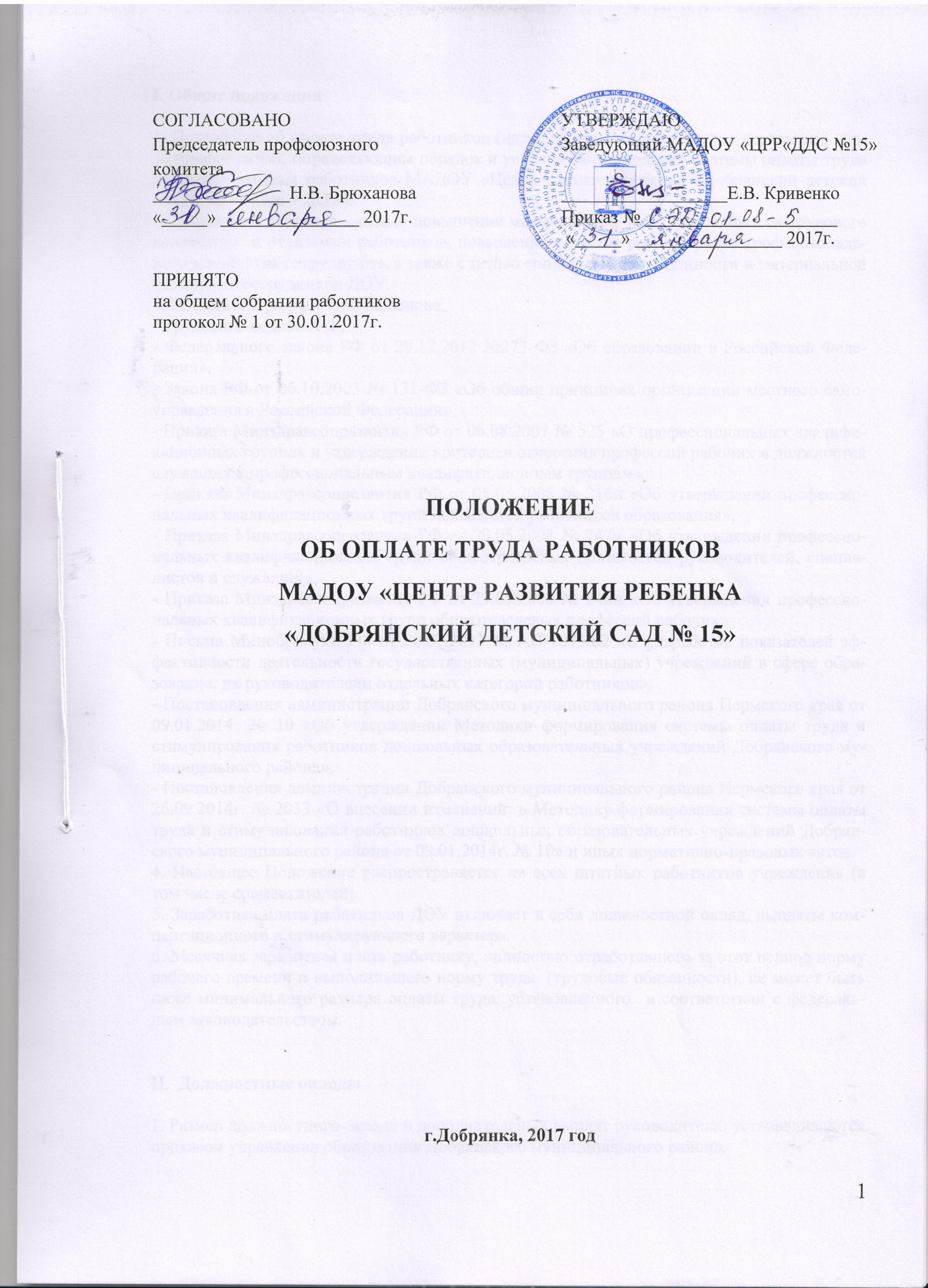 I. Общие положения1. Положение об оплате труда работников (далее – Положение) является локальным нормативным актом, определяющим порядок и условия формирования системы оплаты труда и стимулирования работников МАДОУ «Центр развития ребенка «Добрянский детский сад № 15» (далее – ДОУ).2. Положение вводится с целью повышения материальной заинтересованности трудового коллектива  и отдельных работников, повышения качества работы, роста профессионального мастерства сотрудников, а также с целью социальной защищенности и материальной поддержки сотрудников ДОУ.3. Положение разработано на основе:- Трудового кодекса РФ, - Федерального закона РФ от 29.12.2012 №273-ФЗ «Об образовании в Российской Федерации», - Закона РФ от 06.10.2003 № 131-ФЗ «Об общих принципах организации местного самоуправления в Российской Федерации», - Приказа Минздравсоцразвития РФ от 06.08.2007 № 525 «О профессиональных квалификационных группах и утверждении критериев отнесения профессий рабочих и должностей служащих к профессиональным квалификационным группам», - Приказа Минздравсоцразвития РФ от 05.05.2008 № 216н «Об утверждении профессиональных квалификационных групп должностей работников образования»,  - Приказа Минздравсоцразвития РФ от 29.05.2008 № 247н «Об утверждении профессиональных квалификационных групп общеотраслевых должностей руководителей, специалистов и служащих», - Приказа Минздравсоцразвития РФ от 29.05.2008 № 248н «Об утверждении профессиональных квалификационных групп общеотраслевых профессий рабочих», - Письма Минобрнауки РФ от 20.07.2013 № АП-1073/02 «О разработке показателей эффективности деятельности государственных (муниципальных) учреждений в сфере образования, их руководителейи отдельных категорий работников», - Постановления администрации Добрянского муниципального района Пермского края от 09.01.2014  № 10 «Об утверждении Методики формирования системы оплаты труда и стимулирования работников дошкольных образовательных учреждений Добрянского муниципального района»,- Постановления администрации Добрянского муниципального района Пермского края от 26.09.2014г. № 2033 «О внесении изменений  в Методику формирования системы оплаты труда и стимулирования работников дошкольных образовательных учреждений Добрянского муниципального района от 09.01.2014г. № 10» и иных нормативно-правовых актов.4. Настоящее Положение распространяется на всех штатных работников учреждения (в том числе совместителей).5. Заработная плата работников ДОУ включает в себя должностной оклад, выплаты компенсационного и стимулирующего характера.6. Месячная заработная плата работнику, полностью отработавшего за этот период норму рабочего времени и выполнившего норму труда  (трудовые обязанности), не может быть ниже минимального размера оплаты труда, установленного  в соответствии с федеральным законодательством.II.  Должностные оклады1. Размер должностного оклада и дополнительных выплат руководителю устанавливаются  приказом управления образования Добрянского муниципального района.2. Размер должностного оклада заместителей руководителя, главного бухгалтера устанавливается руководителем ДОУ на 25% ниже должностного оклада руководителя, кроме этого, им могут устанавливаться выплаты компенсационного и стимулирующего характера.3. Размер должностного оклада педагогических работников определяется, согласно п. 3.5. Методики формирования системы труда и стимулирования работников дошкольных образовательных учреждений Добрянского муниципального района (далее – Методики).Выплаты, повышающие размер должностного оклада, устанавливаются специалистам логопедического пункта в размере 15%.Размер должностного оклада учебно-вспомогательного персонала определяется, согласно п. 3.6. Методики.Размер должностного оклада специалистов и служащих определяется, согласно п. 3.7. Методики.Размер должностных окладов общеотраслевых профессий рабочих определяется, согласно п. 3.8. Методики.4. Изменение размеров окладов (должностных окладов), ставок заработной платы работников производится в случаях:- увеличения стажа педагогической работы, стажа работы по специальности - со дня достижения соответствующего стажа, если документы находятся в образовательном учреждении или со дня представления документа о стаже, дающем право на повышение размера ставки (оклада) заработной платы;- получения образования или восстановления документов об образовании - со дня представления соответствующего документа;- присвоения квалификационной категории - со дня вынесения решения аттестационной комиссией;- присвоения почетного звания - с даты вступления в силу решения о присуждении почетного звания.III.  Компенсационные выплаты1. Выплаты компенсационного характера являются частью базового должностного оклада.Целью определения выплат компенсационного характера является предоставление оплаты за работу, не входящую в должностные обязанности, но необходимую для организации учебно-воспитательного процесса в ДОУ и повышающей качество образовательно-воспитательного процесса, развития творческой активности и инициативы, закрепления высококвалифицированных кадров. 2. Выплаты компенсационного характера устанавливаются к должностным окладам работников по соответствующим квалификационным уровням профессиональных квалификационных групп в процентах, либо в абсолютных размерах.3. Определение видов компенсационных выплат производится в пределах имеющихся у учреждения средств на оплату труда, входит  в компетенцию заведующего ДОО и оформляется приказом на основании настоящего ПоложенияВ ДОО производятся выплаты компенсационного характера:IV. Социальные гарантии педагогическим работникамВ соответствии со статьей 22 Закона Пермского края от 20.02.2014 года «Меры социальной поддержки педагогических работников» педагогическим работникам ДОО определены следующие виды социальных гарантий и льгот:Выплаты по п.4.5 производятся в течение 6 месяцев со дня поступления на работу.V. Стимулирующие выплаты1. Целью определения стимулирующих выплат является усиление заинтересованности работников ДОО в повышении качества образовательного и воспитательного процесса, развития творческой активности и инициативы в коллективе, сохранения здоровья воспитанников, закрепления высококвалифицированных кадров. 2. Стимулирующие выплаты осуществляются в пределах стимулирующей части фонда оплаты труда ДОО. Экономия по фонду базовой части оплаты труда, также может быть направлена на стимулирующие выплаты.3. Стимулирующие выплаты могут носить единовременный характер, устанавливаться на определенный период или за фактически отработанное время. Устанавливаются в процентах, либо в абсолютных размерах.4.  Система стимулирующих выплат включает в себя: - Выплаты на основании показателей эффективности деятельности работников. - Премиальные выплаты по результатам работы (за месяц, квартал, год).По некоторым показателям эффективности могут быть определены критерии по 3 уровням:1 уровень. Инновационность деятельности. Разработка материала. Своевременное и качественное проведение мероприятия. Положительные отзывы родителей, коллег. Результативность. Высокая значимость в образовательном процессе.2 уровень.  Качественное обобщение педагогического опыта. Презентация собственной педагогической деятельности с положительной оценкой коллег, родителей.3 уровень. Организация мероприятия по совершенствованию педагогического процесса.5. Условиями для назначения стимулирующих выплат являются:- отсутствие (истечение) испытательного срока при устройстве на работу;- отсутствие случаев травматизма воспитанников в группе;- отсутствие обоснованных жалоб со стороны родителей (законных представителей) в письменной форме;- отсутствие дисциплинарных  взысканий.Появление одного из данных условий во время выплат стимулирующих доплат и надбавок является основанием для их снятия.6.  Размеры выплат из стимулирующей части фонда оплаты труда работникам образовательного учреждения устанавливаются комиссией по распределению стимулирующего фонда оплаты труда работников по результатам, полученным в рамках внутреннего контроля администрации учреждения, по результатам самооценки работников, а так же по результатам, полученным в рамках общественной оценки.7. Комиссия по распределению стимулирующего фонда оплаты труда работников является избирательным органом и осуществляет свою деятельность на основании локального акта ДОО, регламентирующего деятельность такой комиссии. Решение комиссии оформляется протоколом, на основании которого издается приказ по учреждению о производстве выплат стимулирующего характера.8. Эффективность деятельности работников оценивается по следующим показателям:8.1. Показатели эффективности профессиональной деятельности заместителя заведующего по ВМР:8.2. Показатели эффективности профессиональной деятельности заместителя заведующего по АХЧ:8.3. Показатели эффективности профессиональной деятельности главного бухгалтера и бухгалтера:8.4. Показатели эффективности профессиональной деятельности педагогического персонала:8.5. Показатели эффективности профессиональной деятельности младших воспитателей и помощников воспитателей:8.6. Показатели эффективности профессиональной деятельности инспектора по кадрам и документоведа:8.7. Показатели эффективности профессиональной деятельности сотрудников пищеблока:8.8. Показатели эффективности профессиональной деятельности прочих сотрудников:9. Премиальные выплаты устанавливаются по итогам работы в процентах, либо в абсолютных размерах (за месяц, квартал, год) на основании показателей, позволяющих оценить эффективность деятельности ДОУ и личный вклад работника:10. Выплата за общий стаж работы в ДОУ:VI. Порядок уменьшения (лишения) стимулирующих выплат1. Размер стимулирующих выплат может быть снижен, либо с учетом тяжести допущенных нарушений работник может быть полностью лишен стимулирующих выплат в случаях:- нарушения Устава ДОУ;- нарушения Правил внутреннего трудового распорядка;- нарушения должностных инструкций, инструкций по охране жизни и здоровья воспитанников, инструкций по охране труда;- нарушения трудовой, служебной и исполнительской дисциплины.2. Решение о лишении и уменьшении выплат стимулирующего характера устанавливается приказом заведующего на основании решения Комиссии по стимулированию.VII.Выплаты социального характера1. В пределах экономии фонда оплаты труда работникам учреждения производятся выплаты социального характера в виде единовременной материальной помощи, но не более 1 раза в год.2. Порядок установления, размеры и условия осуществления данных выплат определяется коллективным договором, производится на основании письменного заявления работника ДОУ.3. Единовременная материальная помощь оказывается в случаях:VIII. Заключительные положения1. Положение разрабатывается администрацией детского сада, согласовывается с профсоюзным комитетом, принимается на общем собрании работников образовательной организации, утверждается руководителем ДОО. Положение подлежит размещению на официальном сайте учреждения в сети Интернет.2. Все изменения к настоящему Положению принимаются с учетом мнения работников ДОУ, профсоюзного комитета и оформляются новым локальным актом. В случаях, если изменения требуется внести в соответствии с требованиями законодательства всех уровней власти, либо в связи со вступлением в силу других регламентирующих документов (например, документов связанных со специальной оценкой условий труда работников), то учета мнения работников ДОУ и профсоюза – не требуется. В этих случаях изменения вносятся на основании приказа руководителя по учреждению.3. Данное Положение вступает в силу с момента его утверждения приказом заведующей и действует до принятия  нового.№ п/пВиды выплатРазмер выплат ежемесячно3.1Выплаты работникам, занятым на тяжелых работах, работах с вредными и/или опасными  и иными особыми условиями труда:в соответствии с ТК РФ(ст. 147) и результатами специальной оценки труда от 2014г.3.1- воспитателям4% от МРОТ3.1- педагогам-психологам4% от МРОТ3.1- учителям-логопедам4% от МРОТ3.1- музыкальным руководителям4% от МРОТ3.1- поварам4% от МРОТ3.2Выплаты при совмещении профессий (должностей), при исполнении обязанностей временно отсутствующего работника без освобождения от работы, определенной трудовым договором, за привлечение работника к работе за пределами продолжительности рабочего времени (совместительство), установленной для данного работника в случаях:- отпуска без сохранения заработной платы- донорские дни- служебные командировки- обучение работников- дополнительный отпуск- очередной отпуск- учебный отпуск- дополнительный день по инвалидности- больничный лист- отпуск по уходу за ребенком- вакансии в соответствии с ТК РФ(ст. 97) до 100% -от должностного оклада3.3Выплаты за работы в ночное время35% от должностного окладав соответствии с ТК РФ(ст.154)3.4Повышение оплаты труда за работу в выходные и нерабочие праздничные дни100% от должностного окладав соответствии с ТК РФ(ст.153) 3.5Повышение оплаты труда сверхурочной работыв соответствии с ТК РФ(ст. 152)3.6Выплаты за работу в местности с особыми климатическими условиями (районный коэффициент)15% от должностного оклада3.7.Выплаты за расширение зоны обслуживания, при увеличении объема работы:3.7.Координатор по работе с семьями и детьми, находящимися в категории СОП и «группе риска»50%3.7.Организация и реализация МП «Талантливые дети»    50%3.7.Организация  и реализация мероприятий по ГО и ЧС, БДД50%3.7.Своевременное оформление срочной и внеплановой документации, ведение сайта ГМУ, подготовка необходимой документации для надзорных органов, начисление родительской компенсации, подготовка электронной отчетности100%3.7.Организация работы по ОТ и ПБ60%3.7.Своевременное заполнение  и сдача электронной отчетности, своевременное оформление срочной и внеплановой документации50%3.7.Обеспечение функционирования сайта ДОУ35%Ведение архива, организация питания сотрудников, подготовка электронной отчетности, своевременное оформление срочной и внеплановой  документации, получение и сдача денежных средств в банковское учреждение, оформление документов на компенсацию части родительской платы100%Своевременное оформление срочной и внеплановой документации, работа на сайтах, ведение учета счетов и счетов-фактур	50%№ п/пВиды выплатРазмер выплат 4.1.За высшую квалификационную категорию2600рублей4.2.Государственные награды2600рублей4.3.Отраслевые награды1560 рублей4.4.Ежемесячная надбавка молодым специалистам в течение 3-х лет2600 рублей4.5.Единовременное пособие молодым специалистам, приступившим к работе после окончания учебного заведения50 000  рублейпри обязательной отработке в ДООне менее 3-х лет№ п/пПоказатели деятельностиРазмер выплат в % от МРОТ8.1.1.Повышение авторитета и имиджа ДОУ (связь со СМИ, личное участие в конференциях, семинарах, методических объединениях, конкурсах, показ мастер-классов и др.)	1 уровень   70% 2 уровень  50% 3 уровень    30%8.1.2.Реализация социокультурных проектов (мини-музей, театр, соц. проекты, экскурсионные программы и др.):победа в конкурсе социальных проектовразработкаэффективная реализация соц. проекта, педагогического проектаучастие в реализации социальных  проектов в ДОУ100%50%70%15%8.1.3.Реализация муниципальных программ1 уровень   40% 2 уровень    30% 3 уровень    15%8.1.4.Реализация мероприятий по профилактике правонарушений у несовершеннолетних30%8.1.5Реализация программ по сохранению и укреплению здоровья детей50%8.1.6.Реализация программ дополнительного образования на базе ДОО50%8.1.7.Участие и победы педагогов в профессиональных конкурсах, выступления на конференциях, семинарах, форумах и т.п.	районный, краевой уровень:     20-40%всероссийский, международный уровень:   30-60%8.1.8.Наличие публикаций в периодических изданиях, сборниках различного уровня по распространению педагогического опыта30%8.1.9.Функционирование сайта ДОУ и своевременное размещение информации по своим направлениям деятельности		30%8.1.10.Участие в экспериментальной работе, работа в творческих группах, разработка авторских программ, программы развития ДОУ, основной образовательной программы, инновационных программ, программ дополнительного образования, локальных актов учреждениядо 100%8.1.11.Интенсивность и напряжённость работы, успешное выполнение особо важных и срочных работ  30-50%8.1.12.Высокий уровень исполнительской дисциплины (своевременное и достоверное предоставление документов, отчетов, качественное ведение документации)30%8.1.13.Нарушение исполнительской дисциплины–30%8.1.14.Выполнение работ сверх должностных инструкций (работа в комиссиях, руководство консультационными пунктами, учебно-опытным участком, творческой группой, благоустройство участков, цветников, озеленение ДОУ, косметический ремонт групповых помещений, участие в уборках, субботниках и т.п.)до 100%8.1.15.Дополнительный объем работдо 100%№ п/пПоказателиРазмер выплат в % от МРОТ8.2.1.Высокий уровень исполнительской дисциплины (своевременное и достоверное предоставление документов, отчетов, качественное ведение документации) 30%8.2.2.Нарушение исполнительской дисциплины–30%8.2.3.Подготовка электронной отчетности 20%8.2.4.Выполнение работ сверх должностных инструкций (работа в комиссиях, руководство консультационными пунктами, учебно-опытным участком, творческой группой, благоустройство участков, цветников, озеленение ДОУ, косметический ремонт групповых помещений, участие в уборках, субботниках и т.п.)до 100%8.2.5.Интенсивность и напряжённость работы, успешное выполнение особо важных и срочных работ  30-50%8.2.6.Дополнительный объем работдо 100%№ п/пПоказателиРазмер выплат в % от МРОТ8.3.1.Высокая эффективность по обеспечению строгого соблюдения финансовой дисциплины, работу по новым бухгалтерским технологиям и программам30%8.3.2.Высокий уровень исполнительской дисциплины (своевременное и достоверное предоставление документов, отчетов, качественное ведение документации) 30%8.3.3.Нарушение исполнительской дисциплины –30%8.3.4.Выполнение работ сверх должностных инструкций (работа в комиссиях, руководство консультационными пунктами, учебно-опытным участком, творческой группой, благоустройство участков, цветников, озеленение ДОУ, косметический ремонт групповых помещений, участие в уборках, субботниках и т.п.)до 100%8.3.5.Дополнительный объем работдо 100%№ п/пПоказатели деятельностиРазмер выплат в % от МРОТ8.4.1.Организация  (участие) системных исследований, мониторинга по ФГОС ДО:разовый мониторингежегодный внутренний мониторингпо итогам учебного года:воспитателямспециалистам20%35%1 раз в год50%30%8.4.2.Доля детей прошедших адаптацию к детскому саду в легкой степени не менее 80% от общего числа воспитанников1 раз в год  50%8.4.3.Создание элементов образовательной инфраструктуры (организация предметно-развивающей среды в групповых помещениях, создание условий для организации воспитательно-образовательного процесса на прогулочных участках)              1 уровень   100%              2 уровень     50%              3 уровень     25%8.4.4.Участие в экспериментальной работе, разработка и внедрение новых систем, планов, программ, работа в творческих группах, разработка авторских программ, программы развития ДОУ, образовательной программы, инновационных программ, программ дополнительного образования:систематическая работа в творческой групперазработка авторских программ и ее защита на педагогическом  советеактивное участие в разработке программы развития ДОО, ООП, инновационной программывнедрение (апробация) новых систем деятельности, планов, программ50%100%70%70%8.4.5.Распространение и обобщение педагогического опыта (выступления на педагогических советах, конференциях, форумах, семинарах, проведение открытых занятий и т.п.):участие в работах семинаров, форумахвыступление на пед.совете ДОУна ППОвыступление на семинаре (форуме, конференции) проведение открытых занятий, мастер-классов с положительной оценкой коллег5%10%15%муниципального уровня - 20%краевого уровня - 30%федерального уровня - 50%20%8.4.6.Наличие публикаций по распространению педагогического опыта (публикуются впервые)новости на сайте ДОУ, ИМЦметодические материалы на сайте ДОУ, подготовленные с использованием доступной литературыавторские материалы на сайте ДОУзаметка в СМИ различного уровня статьи методического характера в СМИ различного уровня, в сборниках за 1 материал5% 15% 30%10%30%8.4.7.Реализация социокультурных проектов (мини-музей, театр, соц. проекты, экскурсионные программы и др.):победа в конкурсе социальных проектовразработкаэффективная реализация соц. проекта, педагогического проектаучастие в реализации социальных  проектов в ДОУ100%40%70%15%8.4.8.Реализация мероприятий, обеспечивающих взаимодействие с родителями воспитанников (помимо мероприятий проектной деятельности педагогов)1 уровень    40%2 уровень    30%              3 уровень     15%8.4.9.Организация физкультурно-оздоровительной и спортивной работы (помимо мероприятий проектной деятельности педагогов)1 уровень    40%2 уровень    30%               3 уровень     15%8.4.10.Выполнение норматива посещаемости не менее 75% (кроме летних месяцев)Ежемесячно, на отработанное времясвыше 90%   +40%81-90%          +30%75-80%          +15%8.4.11.Невыполнение норматива посещаемости  (кроме летних месяцев)Ежемесячно, на отработанное время66-75%       -15% (сад)50-65%       -30%(сад) -15%(ясли)ниже 50%  -40%(сад), -30%(ясли)8.4.12.Низкие показатели уровня заболеваемости (по группе вирусных инфекций) при условии выполнения норматива посещаемости 75% (кроме летних месяцев)Ежемесячно, на отработанное время1 место-30%, 2 место-20%,3 место-10%8.4.13.Отсутствие фактов травматизма, выполнение инструкций по охране жизни и здоровья детей в период пребывания ребенка в ДОУ, отсутствие нарушений трудовой дисциплины и норм педагогической этики1 раз  в год  50%8.4.14.Реализация программ (мероприятий), направленных на работу с одаренными детьми1 уровень    40%2 уровень    30%               3 уровень    15%8.4.15.Реализация программы «Разговор о правильном питании»1 уровень    40%2 уровень    30% 3 уровень    15%8.4.16.Работа с детьми из социально неблагополучных семей15%8.4.17.Организация работы по инклюзивному образованиюна отработанное время 20%8.4.18.Охват детей группы системой дополнительных образовательных услуг1 раз/квартал на отработанное время1% за ребенка фактически посещающего занятия8.4.19.Руководство кружковой работой (при наличии плана, графика работы, учёта посещаемости, регулярного посещения занятий)ежемесячно  на отработанное время15%8.4.20.Участие педагога в конкурсах, выставках, фестивалях и т.п.Победа педагога в конкурсах, выставках, фестивалях и т.п.Участие педагога в конкурсах профессионального мастерства (Учитель года, Лучший педагог, Воспитатели России и т.п.)уровень ДОУ  5-10%муниципальный уровень 10-20%краевой уровень   10-20%федеральный уровень  20-30%уровень ДОУ  20-30%муниципальный уровень 20-30%краевой уровень   20-40%федеральный уровень  30-50%участие – 50%призовое место – 100%8.4.21.Участие воспитанников в конкурсах, выставках, фестивалях и т.п.  (единоразово за конкурс, но не за каждого участника)Победа воспитанников в конкурсах, выставках, фестивалях и т.п. (единоразово за конкурс, но не за каждого участника)уровень ДОУ  5% муниципальный уровень 10%краевой уровень  20%федеральный уровень  25%уровень ДОУ  15%муниципальный уровень 20-30%краевой уровень   20-35%федеральный уровень  25-45%8.4.22.Организация взаимодействия с различными социальными институтами и социальными партнерами1 уровень    50%2 уровень    35% 3 уровень    20%8.4.23.Работа с детьми раннего возрастана отработанное время -при выполнении норматива посещаемости более 65% - 40%;-при выполнении норматива посещаемости 50-65%        - 25%8.4.24.Интенсивность и напряжённость работы при подготовке к утренникам, к началу нового учебного года, летнему периоду, к проверкам контролирующих органов, при отсутствии напарника свыше 10 рабочих днейна отработанное время до 100%8.4.25.Удовлетворенность родителей процессом и результатами воспитательно-образовательной деятельности педагога (по итогам анкетирования)20%8.4.26.Высокий уровень исполнительской дисциплины (своевременное и достоверное предоставление документов, отчетов, качественное ведение документации, своевременный сбор документов для оформления родителями компенсации, заключение договоров (доп. соглашений к договорам) с родителями, отсутствие (по итогам квартала) задолженности по родительской плате у 100% воспитанников группы)на отработанное время20%8.4.27.Нарушение исполнительской дисциплины–20%8.4.28.Ведение протоколов заседаний педсоветов, педчетвергов, общих родительских собраний и т.п.1% за протокол8.4.29.Выполнение работ сверх должностных инструкций (работа в комиссиях, наставничество, руководство консультационными пунктами, учебно-опытным участком, творческой группой, благоустройство участков, цветников, озеленение ДОУ, косметический ремонт групповых помещений, участие в уборках, субботниках и т.п.)до 100%8.4.30.   Дополнительный объем работдо 100%ПоказателиРазмер выплат в % от МРОТ8.5.1.Помощь в преобразовании развивающей среды в ДОУ (в т.ч. на прогулочных участках), обновление интерьера20%8.5.2.Работа с детьми раннего возраста на отработанное время -при выполнении норматива посещаемости более 65% - 40%;-при выполнении норматива посещаемости 50-65%        - 25%8.5.3.Интенсивность и напряжённость работы (при работе с детьми в группах раннего возраста, работе с детьми с ОВЗ, при подготовке к утренникам, к началу нового учебного года, летнему периоду, к проверкам контролирующих органов и т.п.)на отработанное время до 100%8.5.4.Помощь в одевании детей групп раннего и младшего дошкольного возраста при подготовке к прогулке1 раз в месяц в холодный  периодна отработанное время  10%8.5.5.Помощь и активное участие в мероприятиях ДОУ (конкурсы, развлечения, праздники и т.д.)15%8.5.6.Выполнение работ сверх должностных инструкций (работа в комиссиях, руководство консультационными пунктами, учебно-опытным участком, творческой группой, благоустройство участков, цветников, озеленение ДОУ, косметический ремонт групповых помещений, участие в уборках, субботниках, стирка ковров и т.п.)до 100%8.5.7.Высокий уровень исполнительской дисциплины (своевременное и качественное исполнение должностных обязанностей, требований законодательства)15%8.5.8.Нарушение исполнительской дисциплины–15%8.5.9Дополнительный объем работдо 100%ПоказателиРазмер выплат в % от МРОТ8.6.1.Высокий уровень исполнительской дисциплины (своевременное и достоверное предоставление документов, отчетов, качественное ведение документации) 30%8.6.2.Нарушение исполнительской дисциплины–30%8.6.3.Выполнение работ сверх должностных инструкций (работа в комиссиях, руководство консультационными пунктами, учебно-опытным участком, творческой группой, благоустройство участков, цветников, озеленение ДОУ, косметический ремонт групповых помещений, участие в уборках, субботниках и т.п.)до 100%8.6.4.Дополнительный объём работдо 100%ПоказателиРазмер выплат в % от МРОТ8.7.1.Отсутствие обоснованных жалоб на качество блюд со стороны воспитателей и родителей (законных представителей) в письменном виде1 раз в квартал10%8.7.2.Высокий уровень исполнительской дисциплины (своевременное и качественное исполнение должностных обязанностей, требований законодательства)15%8.7.3.Нарушение исполнительской дисциплины  –15%8.7.4.Выполнение работ сверх должностных инструкций (работа в комиссиях, руководство консультационными пунктами, учебно-опытным участком, творческой группой, благоустройство участков, цветников, озеленение ДОУ, косметический ремонт групповых помещений, участие в уборках, субботниках и т.п.)до 100%8.7.5.Интенсивность и напряженность работына отработанное время до 100%8.7.6.Дополнительный объём работдо 100%ПоказателиРазмер выплат в % от МРОТ8.8.1.Отсутствие обоснованных жалоб на качество работы со стороны сотрудников и родителей (законных представителей) в письменной форме1 раз в квартал10%8.8.2.Помощь в преобразовании развивающей среды в ДОУ (в т.ч. на прогулочных участках), обновление интерьера20%8.8.3.Помощь в одевании детей групп раннего и младшего дошкольного возраста при подготовке к прогулке1 раз в месяц в холодный  периодна отработанное время  10%8.8.4.Помощь и активное участие в мероприятиях ДОУ (конкурсы, развлечения, праздники и т.д.) 15%8.8.5.Выполнение работ повышенной сложности (стирка ковров, глажка тюля, ламбрекенов, пошив костюмов для утренников, стирка костюмов, мойка жалюзи, погрузочно-разгрузочные работы)20%8.8.6.Высокий уровень исполнительской дисциплины (своевременное и качественное исполнение должностных обязанностей, требований законодательства)15%8.8.7.Нарушение исполнительской дисциплины -15%8.8.8.Выполнение работ сверх должностных инструкций (работа в комиссиях, руководство консультационными пунктами, учебно-опытным участком, творческой группой, благоустройство участков, цветников, озеленение ДОУ, косметический ремонт групповых помещений, участие в уборках, субботниках и т.п.)до 100%8.8.9.Дополнительный объём работдо 100%ПоказателиРазмер выплат в % от МРОТ9.1.Обеспечение современного качества организационного, информационно-методического, психолого-педагогического и материально-технического сопровождения образовательного процессадо 100 %9.2.За работу в инновационном режиме в условиях стандартизации дошкольного образованиядо 100%9.3.За высокую творческую и педагогическую активностьдо 100 %9.4.Организация и проведение мероприятий, повышающих авторитет и имидж ДОУдо 100 %9.5.Добросовестное отношение к выполнению своих обязанностейдо 100 %9.6.Соответствие деятельности ДОУ требованиям законодательства в сфере образования и безопасности (отсутствие предписаний надзорных органов, объективных жалоб)до 100%Стаж работыРазмер надбавки (1 раз в год) От 5 лет1 000 руб.От 10 лет2 000 руб.От 15 лет 3 000 руб.От 20 лет4 000 руб.Случай для назначенияРазмер выплат Празднование юбилейных дней рождения 50, 55 лет (для женщин), 60 лет (для мужчин)- для проработавших в ДОО не менее 1 годаВ зависимости от стажа работы в ДОУ до 10 000 рублейВступление в брак сотрудника ДОУ (для проработавших в ДОУ не менее 1 года)5 000 рублейСтихийное бедствиедо 10 000 рублейСмерть близкого родственника (родителей, детей, супруга)5 000 рублейПриобретение дорогостоящих лекарств для лечения самого сотрудника (при предъявлении подтверждающих документов, в т.ч. рецептов врача и проработавших в ДОУ не менее 1 года)до 5 000 рублей